Professional Studies Resume Template 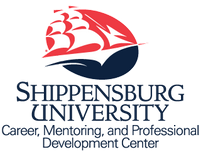 Career, Mentoring, and Professional Development CenterShippensburg University of Pennsylvania career@ship.edu ∙ www.ship.edu/career ∙ 717-477-1484   NameContact Information (Address, Phone number, Email address)Online Portfolio Available at: www.webaddress.comEDUCATION/TRAINING (TRAINING is optional)Bachelor of Science in Professional Studies, Expected Graduation month/yearConcentration: (if applicable, Technical Leadership and Administration)Minor: (if applicable)Shippensburg University, Shippensburg, PAQPA: (list if noteworthy; 3.0+)	Possible subheadings under Education: *Study Abroad; Honors; Relevant Coursework*LANGUAGES: (include level of proficiency)COMPUTER SKILLS/MEDIA RELATED EXPEREINCE (Print/Electronic media concentration):PROFESSIONAL INTERNSHIPSTitle, Organization (dates involved)City, StateDescribe duties/responsibilitiesBe specificUse “buzz” words related to the fieldBegin each bullet with an action verb; No personal pronounsPUBLIC RELATION EXPERIENCE
Title (for Community Service, your Job Title may be “Volunteer”), Organization, (dates)
City, StateDescribe duties/responsibilitiesBe specificUse “buzz” words related to the fieldBegin each bullet with an action verb; No personal pronounsWRITING PROJECTS (or PUBLICATIONS)Title of project, dateTitle of project, dateCampus Leadership/Involvement (Highlight any leadership roles or positions held)Leadership Role, Organization (dates)COMMUNITY SERVICE (more passive involvement such as Blood drives, Relay for Life, marathons)Organization (dates); Organization (dates); Organization (dates); Organization (dates);Professional references and portfolio available upon requestOther Possible Headings to Incorporate In Resume; (possibly subheadings); Military History; Professional Development/Conferences Attended; Professional Memberships/Affiliations; Community Service/Involvement; Media Equipment/Skills; Graphic Design Experience; Media-Related Experience (Print/Electronic); Research ProjectsProfessional Studies Resume ExampleCareer, Mentoring, and Professional Development CenterShippensburg University of Pennsylvania career@ship.edu ∙ www.ship.edu/career ∙ 717-477-1484 Ali WickizerContact Information (Address, Phone number, Email address)Online Portfolio Available at: www.webaddress.comEDUCATIONBachelor of Science in Professional Studies, Expected Graduation May 2021Minor: Technical Writing Shippensburg University, Shippensburg, PAGPA: 3.3LANGUAGES: French, Advanced (+5 years)PROFESSIONAL INTERNSHIPSCommunity Engagement Intern, YWCA of Greater Harrisburg (December 2020 – Present)Harrisburg, PATravelled alongside supervisor to homes across Harrisburg area to speak out against poverty.Educated state legislators on the subject of racism and the plight of impoverished black women.Coordinated the production of flyers for yearly fundraising programs.Speaker’s Assistant, Dream.IT Foundation (May 2019 – October 2019)Assigned all scheduled events to the proper position on client’s calendars.Recorded all meeting minutes for mass releaseTechnical Writing Tutor, Books-R-Us (July 2019 – September 2019)Educated clients on grammatical and writing types for media-related writing.Analyzed drafts brought on by clients and submitted proper feedback.Represented department at staff meetings alongside supervisor.WRITING PROJECTS Streptococcus or Stegosaurus? How Mispronunciation Dictates False Messaging, May 2020There’s a Snake in my Boot! 200 Cinematic Quotes and their effect on Society, August 2018Professional references and portfolio available upon request